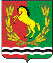 АДМИНИСТРАЦИЯМУНИЦИПАЛЬНОГО ОБРАЗОВАНИЯ РЯЗАНОВСКИЙ СЕЛЬСОВЕТ
АСЕКЕЕВСКОГО РАЙОНА ОРЕНБУРГСКОЙ ОБЛАСТИПОСТАНОВЛЕНИЕ =====================================================================  19.09.2018                                       с. Рязановка                                       № 28-п О присвоении (изменении, уточнении) адреса жилой квартире, находящейся в собственности Прохоровой М.В.В связи с проведенной инвентаризацией и изменением адресов объектов, расположенных по улице Транспортная с. Рязановка Асекеевского района Оренбургской области:Присвоить адрес жилой квартире с кадастровым номером: 56:05:1501001:508, находящейся в собственности Прохоровой Марины Владимировны : обл. Оренбургская, р-н Асекеевский, с. Рязановка, ул. Транспортная, дом 2 (два), квартира 1 (один).Постановление вступает в силу после его подписания.Глава муниципального образования                                            А.В. БрусиловРазослано: прокурору района, администрации района, в дело.